ВАШ БИЗНЕС СВЯЗАН С НАУКОЙ 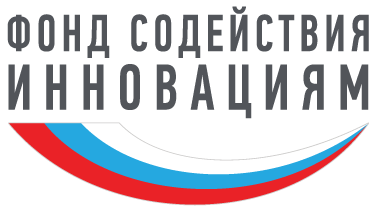 И ТЕХНОЛОГИЯМИ? УЗНАЙТЕ, КАК ПОЛУЧИТЬ ГРАНТ!Фонд содействия развитию малых форм предприятий в научно-технической сфере (Фонд содействия инновациям) является государственной некоммерческой организацией. Фонд создан в соответствии с постановлением Правительства РФ от 3 февраля 1994 г. № 65. Идеологом создания и первым генеральным директором Фонда был профессор НИУ «Высшая школа экономики» Иван Михайлович Бортник, поэтому Фонд также известен как Фонд Бортника. ЗАДАЧИ ФОНДА:реализация государственной политики развития и поддержки в научно-технической сфере;создание и развитие инфраструктуры поддержки в научно-технической сфере;содействие созданию новых рабочих мест для эффективного использования научно-технического потенциала РФ;финансовая, информационная, консультационная и другая помощь;вовлечение молодежи в инновационную деятельность;привлечение внебюджетных инвестиций в сферу малого инновационного предпринимательства.Фонд содействия инновациям реализует программы инновационного развития, направленные на создание новых и развитие действующих высокотехнологичных компаний, коммерциализацию результатов научно-технической деятельности. С подробной информацией о Фонде содействия инновациям можно ознакомиться на сайте fasie.ruУСЛОВИЯ ПРЕДОСТАВЛЕНИЯ СРЕДСТВ ФОНДАСредства Фонда предоставляются на конкурсной и безвозвратной основе. То есть это не заемные средства, а безвозмездное финансирование, гранты. При этом для большинства программ Фонда требуется обязательное софинансирование от 30% до 100% суммы гранта. Эти средства получатели гранта должны привлечь из других источников, например, из собственных средств.Средства Фонда распределяются на конкурсной основе. По каждой программе Фонд регулярно проводит конкурсы. Для участия в конкурсе необходимо зарегистрироваться на сайте Фонда (https://online.fasie.ru/) и в установленный срок подать заявку. После проведения экспертизы полученных заявок и исходя из текущих финансовых возможностей Фонда выбираются победители, которым предоставляется финансирование. РАЗМЕРЫ ГРАНТОВВ зависимости от программы Фонд предоставляет гранты на сумму от 500 тысяч до 25 миллионов рублей. Все крупные суммы предполагают обязательное софинансирование, получение грантов на сумму менее 2 миллионов рублей может быть без софинансирования.КАКИЕ ПРОГРАММЫ ФИНАНСИРОВАНИЯ ДЕЙСТВУЮТ В ФОНДЕ 
Для участия в программах Фонда необходимо:Зарегистрироваться на официальном сайте Фонда https://online.fasie.ru/, зайти в личный кабинет.Перейти во вкладку «Конкурсы», ознакомиться с актуальными конкурсами.Выбрав нужный конкурс, заполнить электронную форму заявки.Прикрепить необходимые документы к онлайн-заявке.После рассмотрения заявки кандидат получает письмо по электронной почте о решении комиссии.КОНСУЛЬТАЦИИ ПО ПРОГРАММАМ ФОНДА СОДЕЙСТВИЯ ИННОВАЦИЯМФонд содействия инновациям проводит консультации на площадке регионального представительства в Камчатском крае.Консультации (в очном или дистанционном формате) по предварительной записи по телефону (4152)300-966 или с помощью электронной почты Saltanova-ns@yandex.ru. Региональный представитель Фонда содействия инновациям – Салтанова Наталья Сергеевна (ФГБОУ ВО «Камчатский государственный технический университет»).Название программыПолучательСуммы грантовТребования к софинансированиюИнноШкольник(подробная информация https://fasie.ru/programs/programma-innoshkolnik/)Юридические лица, организующие мероприятия, обеспечивающие развитиеу школьников и молодёжи интереса к науке, инновациям и предпринимательствуДо 8 млн. рублейНетУМНИК(подробная информация https://fasie.ru/programs/programma-umnik/)Молодые ученые (студенты, аспиранты, научные сотрудники) в возрасте от 18 до 30 лет.До 500 тыс. рублейНетСтарт(подробная информация https://fasie.ru/programs/programma-start/)Юридические лица, технологические стартапы на ранних стадиях развития (существуют менее 2 лет).От 2 до 10 млн рублейОт 0% до 50% от суммы грантаРазвитие(подробная информация https://fasie.ru/programs/programma-razvitie/)Юридические лица, технологические стартапы, более зрелые компании, занимающиеся развитием науки и техники в приоритетных направлениях, имеющие опыт разработки и продаж наукоёмкой продукции..От 10 до 20 млн рублей30% от суммы грантаИнтернационализация(подробная информация https://fasie.ru/programs/programma-razvitie/)Юридические лица, малые предприятия, которые хотят выйти на международный рынок.До 15 млн рублей30% от суммы грантаКоммерциализация(подробная информация https://fasie.ru/programs/programma-kommertsializatsiya/)Юридические лица, малые предприятия, стремящиеся создать или расширить производство инновационного продукта.До 20 млн рублей100% от суммы грантаКооперация(подробная информация https://fasie.ru/programs/programma-kommertsializatsiya/)Малые компании, имеющие индустриального партнера (среднее или крупное коммерческое предприятие).До 25 млн рублей100% от суммы гранта